Info van de Algemene Centrale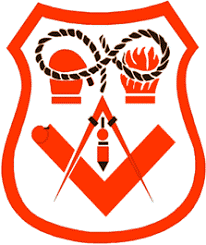 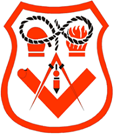 ABVV Agfa-GevaertDe Leste RoeieSTANDPUNT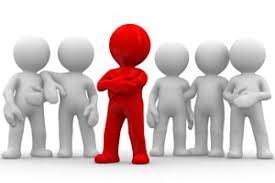 Werkgevers vroegen om meer flexibiliteit als reactie op COVID 19-gerelateerde afwezigheden (ziekte, quarantaine) in de bedrijven. Met de andere vakbonden kwamen ze tot een akkoord binnen de G10. Het ABVV kon niet akkoord gaan omdat een aantal van die maatregelen niet wenselijk zijn, andere dan weer niet nodig zijn, ze te weinig rekening houden met de realiteit en bestaande afspraken binnen de sectoren, en omdat er geen enkele vorm van inspraak is voorzien in de bedrijven.Wat houden die afspraken in?De werkgever kan op eigen houtje beslissen om binnen het bedrijf flexibiliteit toe te passen wegens uitval van personeel in verband met COVID 19, zonder dat daarbij specifieke criteria (veel afwezigheden, bijvoorbeeld) in aanmerking worden genomen. Met andere woorden: zonder raadpleging van de werknemers.Concreet kan een beroep worden gedaan op gepensioneerden, mensen die met vervroegd pensioen zijn, tijdelijk werklozen, mensen in SWT, werknemers in tijdskrediet en studenten, … om in het bedrijf te werken en zo het tekort aan arbeidskrachten op te vangen. Dit zal gebeuren in ruil voor een combinatie van loon en uitkeringen (100% in geval van pensioen, 75% van de uitkering in de andere gevallen). Voor studenten worden 45 extra uren toegestaan (die niet meetellen voor het maximum van 475 uur/jaar). Er kunnen ook meer opeenvolgende contracten van bepaalde duur worden afgesloten.Waarom heeft het ABVV niet getekend?Afwezigheid door ziekte: welke cijfers? Het ABVV eiste dat afspraken gebaseerd zouden zijn op objectieve cijfers over afwezigheid door ziekte op het werk. De regering had beloofd objectieve gegevens te verstrekken alvorens keuzes te maken, maar er bestaat echter geen enkele officiële statistiek hierover en de maandelijkse evolutie. Men is bezig beslissingen te nemen ‘met de natte vinger’.Sectoriële overeenkomst van kracht?Ons tweede verzoek was om hierover snel sectorale afspraken te kunnen maken, zodat het probleem op een gerichte manier kan worden aangepakt. Zo kan rekening worden gehouden met de verschillende realiteiten van de sectoren en de oplossingen die al in de praktijk worden toegepast. Tijdens de coronacrisis werden met succes afspraken gemaakt op sectorniveau. Het dient tot niets om de sluizen van de flexibiliteit open te zetten als dat niet nodig is. Klaarblijkelijk is het ABVV echter het enige lid van de G10 dat rekening wil houden met de praktijk van de sectoren, die dagelijks het probleem van het absenteïsme aanpakken, soms dankzij bestaande akkoorden.Versoepeling van quarantainemaatregelenHet ABVV herinnert eraan dat de quarantainemaatregelen werden versoepeld op eenzijdig verzoek van de werkgevers, zonder enig overleg, door het verlagen van de drempels van de gezondheidsvoorschriften. Nu zou ook de arbeidswetgeving moeten worden versoepeld! Het is duidelijk dat de werkgeversbank de gezondheidscontext gebruikt om haar eisen kracht bij te zetten. Het sociaal overleg in de G10 is maar een alibi.Het ABVV kon de maatregelen daarom niet steunen:omdat er niet gewerkt wordt met objectieve gegevens (het aantal afwezigen);omdat er geen enkele vorm van inspraak voorzien is, noch op sectorniveau, noch in de bedrijven;omdat er opnieuw sprake is van flexibiliteit (zoals meer opeenvolgende contracten van bepaalde duur). Zogezegd ‘tijdelijk’, maar voor hoelang zal dat echt zijn?omdat het geen goede zaak is om bovenop het loon ook de sociale uitkeringen toe te kennen. Het gaat om een belangrijke afwijking op de beginselen van de sociale zekerheid. De bedoeling ervan is om te zorgen voor een vervangingsinkomen in geval van loonverlies en niet voor een bijkomend inkomen bovenop het loon. Het zorgt voor een ongelijke verloning van werknemers die hetzelfde werk doenOns protest levert op!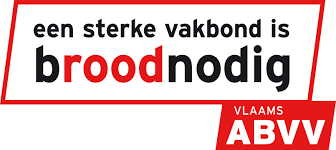 ONDERNEMINGSRAAD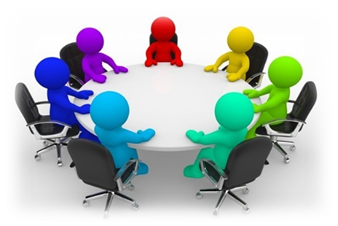 Algemene commentaarWerkbelasting ConfectiesIn beide filmconfecties is de belasting normaal.Ook op Gev 8 is de belasting in de chemicaliën- en inktconfectie normaal.Werkbelasting OTOR en inpak & verzendingIn Otor en inpak en verzending is er een normale belasting. Werkbelasting Gietzalen, QASM36 is opgestart op 9 januari.M79 is opgestart op 11 januari.Er is een normale belasting in M36 en een lichte onderbelasting in M79.KW34 (22 t/m 26 augustus) wordt vrijgegeven voor vakantie in M36.Werkbelasting CB/ BereidingenWerkbelasting BG1Alle afdelingen van BG1, EBZ, AgX, Labo-Dispersies en Inkten, kennen een normale belasting in februari.In Labo-Dispersies gaan we naar de finale fase om de monomed BV4V4 productie over te zetten van RS3 naar DeltaV. De andere monomed-soorten volgen dan in de loop van de komende maanden.Werkbelasting BG5B19 is normaal belast. Zowel de orgacon-planning als de OL-planning is in februari vol ingepland.EB2 heeft een normale belasting naar gietzalen. Verdere opleiding en industriële testen worden uitgevoerd in de WB (water-based) inkt installatie.Werkbelasting CB/HeultjeDe afdeling Poederfosforen blijft met de gevraagde volumes tot aan de zomer vol belast dankzij de combinatie van het 2- en 3-ploegensysteem.De afdeling Facpro is normaal belast met de beschikbare capaciteit.Werkbelasting OnderlaagfabriekM53 is opgestart op 7 januari met een Synapscampagne en produceert tot vooruitzichtelijk 3 februari, waarna M54 overneemt.De CP is opgestart op 11 januari met een IPA-productie.DiversenEdenred Nogmaals zijn er de wantoestanden aan de kassa's met ecocheques & consumptiecheques aangekaart op de OR.Omdat Edenred een product aanbiedt dat niet op punt staat hebben wij aan de directie de vraag gesteld om Edenred in gebreken te stellen.COMITE 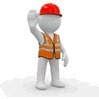 Comité van 27 januari 2022Opvolging  Mark  LuyckxHet takenpakket van M. Luyckx wordt verdeeld onder de managers HR  en de afdelingssecretariaten. Wij als ABVV hebben ons ongenoegen hierover geuit!! Wij vrezen dat het sociale en menselijke aspect verloren zal gaan. Weet dat je ons steeds kan contacteren voor bijstand bij de gesprekken over je ziekteverzuim. Ongevallen Naar aanleiding van een arbeidsongeval op PCF (G8) hebben we gevraagd om de interventieprocedure te herbekijken.  Covid 19Er zijn vorige week en deze week telkens 34 besmettingen geweest bij Agfa. We zitten voorlopig nog in de piek. Wie een hoog risico contact heeft gehad dient een zelftest te doen op de 1ste en 4de/ 7de dag, deze persoon dient zich ook zoveel mogelijk afzonderlijk te houden. De verwachtingen zijn dat het nog 2 à 3 weken moeilijk zal zijn. Desondanks gaat de extra oppervlakte reiniging (coronakuis) afgeschaft worden omdat het wetenschappelijk aangetoond is dat dit weinig risico met zich meebrengt. Verdere communicatie hierover volgt. Het mondmasker blijft wel een verplichting.Het pilootproject van de boosterprik was geslaagd. Er hadden zich een 140 tal medewerkers aangeboden. Veiligheidsprocedures HeultjeWe hebben aangekaart dat de veiligheidsprocedures in Heultje (o.a. checklisten….) nauwkeurig en kritisch moeten worden opgevolgd en dat dit de laatste tijd te wensen over laat. De voorzitter had hier geen probleem mee om terug de puntjes op de i te zetten.SYNDICAAL NIEUWS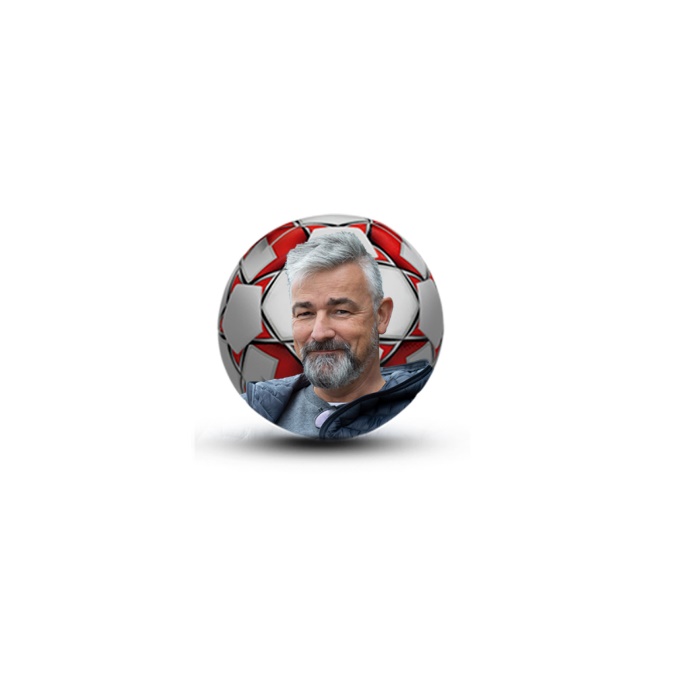 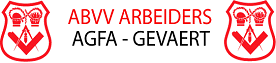 Solidariteit krachtig wapen tegen agressief patronaatWerking HRNaar jaarlijkse gewoonte moet er een rechtzetting (memorandum) voor de afrekening gemaakt worden voor de maaltijdcheques. Dit zal jammer genoeg weer laattijdig gebeuren door een onderbezetting op HR. Voor vele medewerkers gaat dit over wel wat geld. Ook de jaarlijkse premie van de oefeningen van onze brandweer zal, door dezelfde reden, een tijdje op zich laten wachten. Spijtig genoeg hebben ze dan ook nog van vele nieuwe medewerkers, die al aan -15% werken, hun vergoedingen vergeten te betalen.Het lijkt een jammerlijk fenomeen te worden, ook al gaat het hier over onze mensen hun welverdiende centen!Edenred Ecocheques, consumentecheques, maaltijdcheques, ticket compliments, … te dikwijls gaat de betaling van het verkeerde saldo. Als je dit wil laten rechtzetten, dan kan dat als je nog in het bezit bent van je aankoopbewijs. Een rechtzetting doe je via www.edenred.be . Daar log je in met je user. Daarna ga je naar de “helpdesk” en een “aanvraag indienen “. Zelf hebben we al de nodige stappen naar de staatssecretaris genomen die bevoegd is voor deze materie.Demografiefonds Er is al een goedkeuring voor code 51, de medische check up. Die kan vanaf heden al gebruikt worden. Overdracht verlof 2021Het resterend saldo van je verlof van 2021 is aangepast in KSP. Nieuwe woordvoerderSinds 1 februari hebben we, aangezien Tom Agfa heeft verlaten, een nieuwe woordvoerder. Mark Pierssens neemt de fakkel van Tom over. Mark is al 32 jaar op Agfa en tot voor kort vond je hem vooral op Gevaert 5 in de gietzalen.Mark is 52 jaar oud en troste vader van 3 fantastische kids. Levensgenieter pur sang en recreatieve fietser. Ook de klimwereld heeft nog weinig geheimen voor hem.Je kan hem steeds bereiken op het nummer 2609. IndexDe spilindex is overschreden. Onze lonen zullen vanaf 1 Februari met 2% stijgen. De kans is reëel dat de index in april weer zal overschreden worden. Redactie: syndicale afvaardiging De Algemene Centrale ABVV AGFA-Gevaert. Mark Pierssens 03 444 26 09  mark.pierssens@agfa.comVerantwoordelijke uitgever Bruno Verlaeckt Secretaris AC-ABVV Van Arteveldestraat 17 2060 AntwerpenMaandIndexGezondheids-Index4-maandelijks gemiddelde2022202220222022Augustus118.32118.21113.42Indexaanpassing indien 4-maandelijkse gemiddelde 115.13 overschrijdt.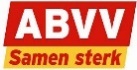 Indexaanpassing indien 4-maandelijkse gemiddelde 115.13 overschrijdt.Indexaanpassing indien 4-maandelijkse gemiddelde 115.13 overschrijdt.Indexaanpassing indien 4-maandelijkse gemiddelde 115.13 overschrijdt.